Klasa I 25-29 maja Temat 1 dnia: Edukacja polonistycznaZadania do wykonania:W podręczniku wykonaj stronę 66-67. Edukacja przyrodniczaZadania do wykonania:W podręczniku wykonaj stronę 60-61. Naucz się wymieniać pory roku oraz ich nazw miesięcy. Narysuj w zeszycie dowolną porę roku. Edukacja technicznaZadania do wykonania:Wykonaj kartkę dla mamy z okazji jej święta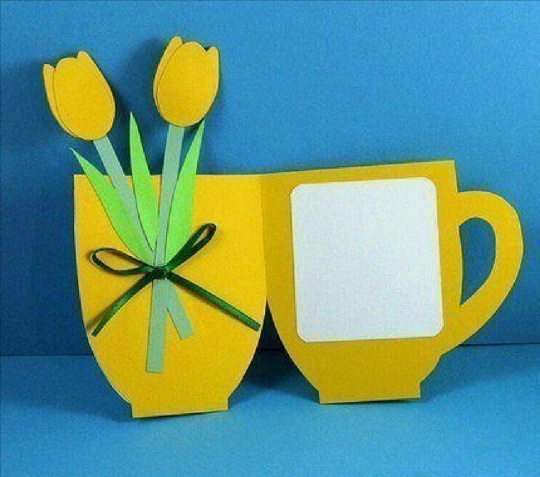 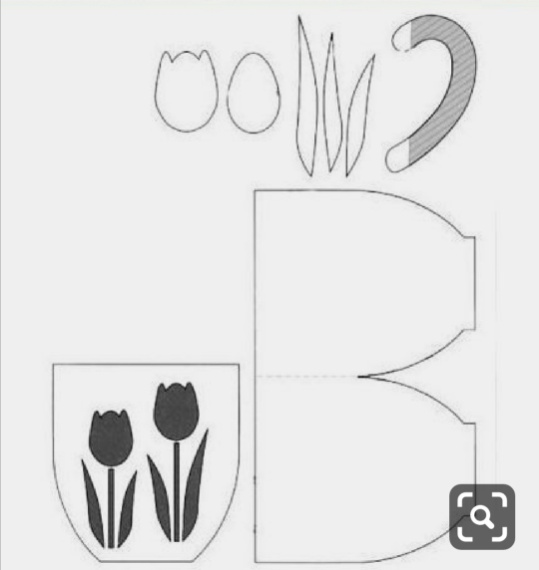 Wychowanie fizyczneZadania do wykonania:Poniedziałek:
Wykonajcie ćwiczenia o których mowa w piosence:https://www.youtube.com/watch?v=InxomdEHL8M Temat 2 dnia: Edukacja polonistycznaZadania do wykonania:Poznaliście już literki, który tworzą pewien szereg zwany ABECADŁEM. Znajomość abecadła będzie wam potrzebna już na zawsze… W podręczniku wykonaj stronę 72-73.  Naucz się czytać abecadła, następnie naucz się go na pamięć . Masz na to 2 tygodnie.  A na za tydzień naucz sie wiersza Literki.W ćwiczeniach str 74-75.Wychowanie fizyczneZadania do wykonania:Wtorek:
Zatańczcie taniec Zygzakhttps://www.youtube.com/watch?v=xm93WFJ7bNsEdukacja matematycznaZadania do wykonania:Liczymy już do 100. Licz dziesiątkami (10). Skorzystaj z klocków W podręczniku str. 66, w ćwiczeniach 60-61Edukacja społecznaZadania do wykonania:
Z okazji Dnia Matki postaraj się, by ten dzień był dla Niej wyjątkowy. Pomóż Mamie przy wykonaniu posiłku, posprzątaj swój pokój, pozmywaj naczynia… A potem zaproś mamę na spacer, przytul ją, powiedz miłe słowo, zrób jej herbatę.Temat 3 dnia: Edukacja muzycznaZadania do wykonania:Wysłuchaj piosenkę o UE. https://www.youtube.com/watch?v=5VVAotBHuiMWychowanie fizyczneZadania do wykonania:Środa
Wykonajcie ćwiczenia o których mowa w piosence:https://www.youtube.com/watch?v=OZTYeTEZ2wA Temat 4-5 dnia: Jesteśmy EuropejczykamiEdukacja polonistycznaZadania do wykonania:https://www.youtube.com/watch?v=jXIgRJXt1Q4https://www.youtube.com/watch?v=AkVUDHfOfvMhttps://www.youtube.com/watch?v=h58YVP1Zvmwhttps://www.youtube.com/watch?v=Dxy1Z-8dV8MW ćwiczeniach wykonaj zadania str. 68-69Wykonaj plakat o Unii Europejskiej. Zamieść na nim najważniejsze informacje o UE. W załączniku dołączam materiały, które mogą Ci się przydać do wykonania tego zadania.  Miłej zabawy! Edukacja plastycznaZadania do wykonania: Wykonaj farbami lub pastelami portret mamy.Edukacja matematycznaZadania do wykonania:W ćwiczeniach wykonaj zadania na str. 86-88